Embedding foreign OPC partsMarkup consumers are able (but not required) to preserve foreign OPC parts during save operations. Unknown parts are best suited to large amounts of data (either binary or XML) that the creator desires to be preserved during round-trip operations. good use  would be for an embedded video file attached to a WordprocessingML document. First, we need to add the file to the OPC package: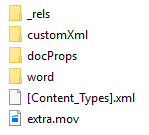 And then add a relationship to the \_rels\.rels part:<Relationships
  xmlns="http://schemas.openxmlformats.org/package/2006/relationships">
  <Relationship Id="rId5" Type=http://example.org/myexample
  Target="extra.mov"/>
</Relationships>The content will likely be preserved on round-trip through non-understanding applications, and because there is no requirement to serialise it into XML this extension mechanism is well-suited to binary data such as video or images.End of informative text